Муниципальное бюджетное образовательное учреждение дополнительного образования «Центр творчества №3» г. Красноярска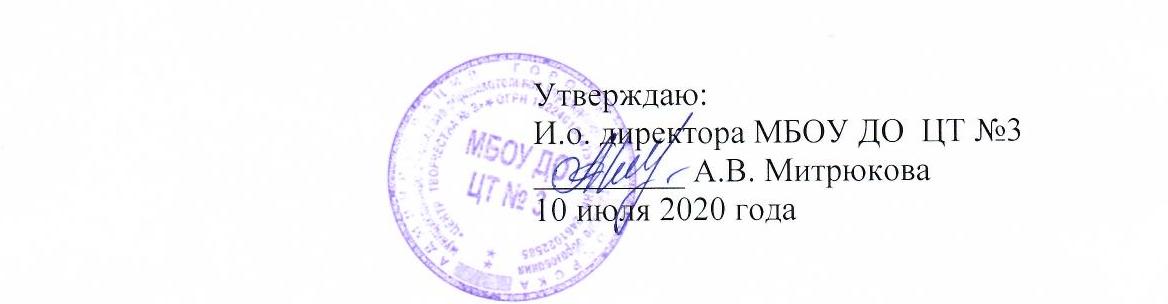 Дополнительная комплексная общеразвивающая программа «Пойте с нами, пойте сами»  Разработчики: Исаева Л.И.Казанкова Ж.В.Ивлева О.Ю.Мольгун Е.И.										Ульянникова Е.Н.г. Красноярск2020СодержаниеПояснительная записка………………………………………..3Учебный план…………………………………………………..7Содержание модулей программы…………………………….8-20     4. Список литературы……………………………………………..20-21Пояснительная запискаДополнительная общеобразовательная программа «Пойте с нами, пойте сами» художественной направленности, является программой «стартового» уровня, предназначена для детей, не имеющих опыта музыкальной деятельности и решает задачи  приобщения обучающихся к музыкальному искусству. Программа комплексная, включает в себя 5 модулей («Эстрадный вокал», «Академическое пение», «Музыкальная грамота», «Body percussion», «Панорама музыкальной жизни»). Модули взаимно дополняют и усиливают друг друга, создавая эффект «погружения» в музыкально – творческую среду.Актуальность образовательной программы «Пойте с нами, пойте сами» в условиях современного общества связана с такими аспектами, как:- духовно-нравственное развитие личности ребенка через знакомство с миром музыки: произведениями выдающихся композиторов, разнообразием музыкальных инструментов, жанров музыки, основ ее создания, законов, логики;- здоровьесбережение – в первую очередь сохранение и укрепление голосового аппарата, дыхательного аппарата, гигиена голоса, здоровый образ жизни без вредных привычек, оказывающих пагубное влияние на здоровье голоса;-  развитие социальных, коммуникативных, личностных качеств обучающихся, расширение спектра социальных ролей ребенка, получение опыта концертной, сценической деятельности, опыта публичных выступлений, что, несомненно, важно для комплексного развития личности.Принципы, положенные в основу образовательной программы:Обучение через деятельность;Доступность, наглядность, последовательность обучения;Самообразование как обязательный элемент образования и самообразование как потребность личности;Преемственность образования – после освоения стартового курса ребенок – выпускник программы может продолжить обучение музыке  по образовательной программе более сложного уровня – комплексной образовательной программе хоровой студии «Соловушка», предполагающей освоение широкого спектр музыкальных дисциплин – хоровое пение, ансамблевое пение, вокал, сценическое движение, сольфеджио, музыкальный инструмент.Цель образовательной программы: формирование устойчивого интереса и мотивации обучающихся к занятиям музыкой, расширение музыкального кругозора и развитие художественного вкуса обучающихся через включение к творческую деятельность в сфере музыки.Задачи образовательной программы:расширение музыкального кругозора обучающихся; формирование элементарных навыков музицирования; развитие коммуникативных, социальных навыков, личностных компетенций;создание условий для получения  опыта хорового исполнительства и публичных выступлений.Образовательная программа «Пойте с нами, пойте сами»  с одной стороны опирается на педагогические идеи, описанных в программе Ю.С.Никифорова «Детский академический хор», методологических разработках авторского коллектива под руководством академика Г.А.Струве, дыхательную гимнастику А.Стрельниковой, вокальные упражнения по системе М.Глинки, Д.Огородного, Г.Стуловой, оздоровительный, экологический и развивающий «Фонопедический метод развития голоса» по системе В.Емельянова.Образовательная программа рассчитана на детей в возрасте 7-10 лет, в том числе детей с ограниченными возможностями здоровья (дети с нарушениями опорно-двигательного аппарата, слабовидящие).  В рамках программы может быть организованно обучение по индивидуальной образовательной траектории.Продолжительность обучения по программе составляет 1 учебный год, 36 недель, 108 академических часов. Учебный год начинается, как правило, 15 сентября и завершается 31 мая.Форма реализации образовательной программы – групповая, в разновозрастных группах наполняемостью 15 человек. Режим учебных занятий -  3 раза в неделю по 1 академическому часу продолжительностью 45 минут.Формы учебных занятий – групповые занятия,  в том числе: мини-лекции, беседы, творческие встречи, олимпиады, викторины, концерты. Программа предусматривает промежуточную (по окончании 1 полугодия) и итоговую аттестацию обучающихся. Формы отслеживания результатов: контрольные сдачи хоровых и вокальных партий;конкурсы на лучшее исполнение хоровых  и вокальных партий;самостоятельные творческие работы, в том числе, в медиаформатах;контрольные занятия;тестирование;теоретические олимпиады;викторины;участие в районных, городских, краевых, российских международных конкурсах и фестивалях.Формы фиксации результатов обучения – портфолио обучающегося, журнал посещения учебных занятийРезультаты освоения программы лежат в трех областях: предметных, личностных и метапредметных компетенций:1. Предметные компетенции:опыт применения знаний элементарной теории, прочтения хоровых партий, структурного анализа музыкальных произведений,  самостоятельного домашнего  музицирования, исполнения хоровых концертных программ.2. Личностные компетенции:осознанный интерес к музыкальным занятиям; творческое воображение.3. Метапредметные компетенции:коммуникативные: умение продуктивно действовать в коллективе, освоение приемов коллективной творческой деятельности;познавательные: освоение приемов работы  с информацией с использованием знако-символических средств, выполнение логических операций сравнения, анализ; регулятивные: управление своей деятельностью; контроль и коррекция; инициативность и самостоятельность при выполнении заданий, знакомство с основами эмоциональной и поведенческой культуры.Материально-техническое оснащение:- учебная аудитория, площадью не менее 60кв.м. для занятий модулями вокала и хорового пения- учебная аудитория (класс), оборудованный ученической мебелью (парты, стулья, доска) для занятий теоретических модулей- фортепиано, шумовые музыкальные инструменты- музыкальная аппаратура: музыкальный центр, колонки, микрофоны, гарнитуры- оргтехника: телевизор, проектор, ноутбук, МФУ- дидактические материалы по содержанию модулей (наглядно-диктические материалы модуля «Музыкальная грамота», нотные партии, сборники произведений, интернет – ресурсы)- фонотека, видеотека, записи концертных выступленийУчебно-тематический план.Содержание образовательной программы1. Модуль «Эстрадный вокал»1.1. Календарно – тематический план модуля1.2. Содержание модуля Вводное занятие.Техника безопасности. Сведения о предмете. Ознакомление обучающихся с рабочим кабинетом. Техника безопасности, соответствующая инструкциям. Правила поведения на занятиях и в образовательном учреждении (внимание, аккуратность, вежливость, форма для занятий, сменная обувь и т.д.)Первый опыт певческой деятельности. Распевки.Постановка голоса.Певческая установка.Формирование правильной постановки корпуса при пении, правильного ощущения гортани (нижняя челюсть свободная). Певческая установка и навыки певческого дыхания. Три основных части голосового аппарата.Исполнение несложных упражнений. Певческая деятельность. Теория образования звука. Выработка грамотных голосовых, речевых, певческих навыков. Пение в унисон упражнений и мелодий разучиваемых песен. Выравнивание гласных, выработка навыка резонирования, активность работы артикуляционного аппарата. Певческая деятельность.Атака звука.Мягкая атака – основа вокала. Общее здоровье организма человека – главное условие здорового голоса. Навыки мягкой атаки звука и опёртого звука в исполнительской деятельности.Постановка вокального дыхания.Главные принципы дыхания.Технология вдоха. Вдох не должен нарушать смысл слова. Вдох между фразами в быстром произведении. Исполнение упражнений на грамотное распределение дыхания: «Свечка (3, 5, 7 свечей)», «Упрямая свечка», «Собачка» и др.Диафрагматическое дыхание.Дыхательные упражнения на разные виды техники. Дыхательная гимнастика (для постановки правильного дыхания по Стрельниковой). Исполнение упражнений для развития и укрепления диафрагматического дыхания.Пение учебно-тренировочного материала.Разогрев голосового аппарата.Разогрев голосового аппарата вокалиста – распевания. Исполнение распеваний, содержащие дыхательные упражнения, мелодии-попевки на необходимые виды техники. Способность слушать свои ощущения. Упражнения на развитие гармонического слуха. Пение с закрытым ртом, на определённые гласные, слоги, на улучшение звукообразования, на отработку мелодических или ритмических сложностей. Контроль собственного тела с помощью зеркала.Развитие дикции.Распевки на дикцию, на развитие и укрепление певческого дыхания в мажоре и миноре, включающие скачки на терцию, кварту, квинту. Выполнение упражнений на развитие артикуляции. Основы артикуляционной разминки. Вокальные каноны. Скороговорки для дикции. Упражнения для губ, языка, освобождение челюсти.Репертуарная практика.Работа над произведениями.Выбор репертуара, доступного по вокально-техническому и исполнительскому уровню, тесситуре, содержанию. Слушание песни, её анализ; разучивание текста песни; изучение мелодии и отработка её интонационных трудностей. Пение песни по партиям.Художественная отработка звучания каждого из куплетов песни. Доведение исполнения песни до уровня, пригодного для публичного исполнения.Сценическая практика.Тема песни и её сценическое воплощение.Практическая работа по созданию эстрадного номера. Эмоциональность при исполнении песни, смысловое наполнение пения. Сценический образ. Отработка выхода на сцену и ухода после выступления.Изучение правил пользования микрофонами. Этюды и упражнения, направленные на то, чтобы помочь начинающим эстрадным артистам осознать эмоциональную природу собственного «я», развить творческое воображение, фантазию. Движение под мелодию исполняемой песни. 2. Модуль «Академическое пение»2.1.  Календарно – тематический план.2.2. Содержание модуляВокально – хоровая работа.Теория: Инструктаж по ТБ. Правила поведения на занятиях. Певческая установка. Посадка хорового певца, положение корпуса, головы. Знакомство с голосовым аппаратом, строение голосового аппарата. Артикуляционная гимнастика. Работа над дыханием. Цезуры. Знакомство с навыками «цепного» дыхания. Различные ощущения: напряжение дыхательных мышц, ощущение столба воздуха.Практика: Комплекс упражнений для формирования навыков правильного дыхания, дикции и артикуляции. Отработка навыков пения, сидя и стоя. Пение знакомых песен. Одновременный вдох и начало пения. Различный характер дыхания перед началом пения в зависимости от характера исполняемого произведения: медленное, быстрое. Смена дыхания в процессе пения; различные его приёмы. Звуковедение и дикция. Естественный, свободный звук без крика и напряжения (форсирования). Преимущественно мягкая атака звука. Правильное формирование и округление гласных, ровное звуковедение. Ясное проговаривание согласных. Вокально-интонационные упражнения. Упражнения на развитие голоса,  расширение диапазона, на исполнение штрихов (non legato и legato). Нюансы – mf, mp. Развитие певческого диапазона от ре¹ - фа² октавы. Ансамбль и строй. Выработка чистоты унисона (слитность голосов, умение слушать себя и поющих, не выделяться из общего звучания), ритмической устойчивости в умеренных темпах при соотношении простейших длительностей, соблюдение динамической ровности при произнесении текста.Работа над произведением.Теория: Знакомство со сведениями об авторах текста и музыки. Особенности народной песни. Средства выразительности в народной песне. Произведения русских композиторов – классиков. Произведения современных композиторов. Особенности современной музыки, используемые средства выразительности.Практика: Показ – исполнение песни педагогом, разбор ее содержания, разучивание и  исполнение хором. Освоение средств исполнительской выразительности: динамика, темп, фразировка. Формирование эмоциональной отзывчивости. Освоение жанра народной песни, ее особенностей: слоговой распевности, своеобразия ладовой окрашенности, ритма, исполнительского стиля. Освоение средств исполнительской выразительности в соответствии с жанрами изучаемых песен. Пение обработок народных песен. Освоение классического хорового репертуара для детей. Освоение особенностей современной музыки, средств выразительности, ритма, лада.Слушание музыки.Теория: Анализ литературного и музыкального текстов. Характер музыкальных образов.Практика: Прослушивание музыкальных произведений. Обсуждение отношения к художественному образу. Анализ средств музыкальной выразительности.Концертная деятельность.Практика: Участие в хоровых конкурсах, концертах больших и малых сцен, в отчетных и благотворительных концертах студии. Посещение филармонических концертов с участием звездных хоровых коллективов России и мира. Творческие встречи с ведущими детскими хоровыми коллективами города.3. Модуль «Музыкальная грамота»3.1.Календарно-тематический план.3.2. Содержание модуля1.Беседы о музыкеТеория: Музыка в жизни человека, Знакомство с музыкальными инструментами. Регистры. Клавиатура Музыкальные жанры. Куплет. Запев. Припев. Практика: Слушание музыкальных произведений. Движение под музыку. Музыка и живопись 2.Звуковысотность.Теория: Регистры. Высота звука. Практика: Слуховой анализ. Интонирование. Игра «Эхо». Мелодические диктанты (устно). Инсценирование музыкальных сказок (контрастные роли). Музыкальные прибаутки.3.НотописьТеория: Нотный стан. Скрипичный ключ. Басовый ключ. Музыкальная сказка о Ключах. Графическое изображение звуков - ноты.Практика: Написание нот первой октавы. Решение музыкальных ребусов. Игра «Музыкальное лото». Релятивная система.4.Метроритм. Теория: Длительность звука и  длительность пауз (целая, половинная, четвертная, восьмая). Ритм. Доли. Такт. Пауза. Виды пауз и их графическое изображение. Практика: Узнавание в нотном тексте;  правильное  исполнение в ритмических упражнениях. Ритмическое эхо. Ритмический диктант (письменно). Шумовой оркестр. Сочинение слов на заданный ритмический рисунок. Запись ритмического рисунка скороговорок, потешек. Чтение ритмических партитур. Тактирование.5. Ладотональность.Теория: Звукоряд. Тоника. Гамма. Лады: мажор и минор. Ступени. Лестница «Кнопочки». Восходящее, нисходящее направления движения мелодии.Практика: Слуховой анализ. Мелодические диктанты (устно). Работа с клавиатурой. Игра «Мелодическое эхо». Сочинение мелодии к ритмическому рисунку. Вокально-интонационные упражнения: технические и художественные. Сочинение мелодии стихотворения.4. Модуль «Body percussion»Body Percussion (перкуссия тела) – направление, в котором в качестве инструмента используется тело. Это техника владения своим телом как «музыкальным инструментом» с элементами танца. Научившись виртуозно им управлять, можно овладеть универсальным и понятным в любой точке земли языком ритмов и движений. Идея использования техники body percussion, как мультимодальной технологии, связана, прежде всего, с тем, что для данной техники нет возрастных или социальных ограничений. В любом возрасте, в любом коллективе (детском, взрослом или смешанном) может быть использована данная техника, несомненно даст результат. К тому же, данная техника, в любых образовательных условиях, весьма малозатратна. К тому же элементарное музицирование, в том числе с использованием мультимодальных технологий, учитывает не только психологические особенности, но и индивидуальные наклонности детей, оказывают синкретичное воздействие на многие жизненные функции: общение, речь, движение, а также противостоит переутомлению и гиподинамии. 4.1. Календарно – тематический план4. 2. Содержание модуляИзучение базовых звуков тела (в порядке от самого низкого до самого высокого):- Stomp – шагание ногами по полу или резонирующей поверхности;- Patsch – хлопки ладонями по бедрам (поочередно или одновременно);- Clap – хлопанье в ладоши;- Click – щелчки большим и средним пальцами.Хлопки, шлепки, притопы и щелчки пальцами – это элементарные звуко-двигательные выразительные средства. Они широко используются в методике музыкального воспитания по системе Карла Орфа и получили общее название «звучащих жестов».Хлопки. Даже такой простой вид движений, как хлопки - требует некоторой сноровки и для их разучивания может понадобиться некоторое количество упражнений. Удар в ладоши должен быть упругим, дыхание при этом – спокойным и размеренным. Вначале хлопки лучше проводить стоя; руки перед хлопком должны быть свободными, а сам удар – легким и мягким.Хлопки могут быть разными:Хлопок горстью – ладони принимают форму чаши, между ними образуется полое пространство и звук получается глухим.Хлопок плоской ладонью, ... в разных местах ладони, .по пальцам или запястью – каждый раз звук будет разным.Возможны хлопки перед собой, а также за спиной, над головой, в ту или другую сторону. Следует перепробовать все возможные варианты. Это обостряет внимание детей к качеству звука и будет впоследствии хорошей основой для развития музыкальности.Шлепки. Под шлепками подразумевается упругий удар кистями рук по бедрам у колен. Шлепки дают новую звуковую окраску и могут применяться как сами по себе, так и чередуясь с хлопками и притопами. Шлепки можно выполнять как сидя, так и стоя. В последнем случае корпус тем не менее должен оставаться свободным и вместе с тем как бы «готовым к прыжку».Щелчки. В каждой группе ребят можно найти таких, которые умеют щелкать пальцами. Некоторые этому могут научиться тотчас же, но не все, так как не каждая рука пригодна для этого. Важно, чтобы щелканье пальцами выполнялось без напряжения, свободно и легко.В зависимости от темпа щелчки можно делать со вспомогательным взмахом руки или без него, одновременно обеими или попеременно правой и левой руками.Притопы. Можно делать притопы одной ногой или попеременно двумя, оставаясь на одном месте или продвигаясь вперед. Для некоторых детей будут полезны предварительные упражнения: сгибание и выпрямление колен (полуприседание) при сомкнутых ногах; момент выпрямления акцентируется. Исходное положение для самого притопа: голень отведена под углом слегка назад, колено к колену, оба колена слегка согнуты. В момент удара оба колена – выпрямлены.Наряду с притопами всей ногой можно и должно проводить и другие упражнения: удары носком (пятка остается на полу) или пяткой (носок остается на полу). Звучащие жесты можно делать стоя или сидя, а чтобы внести разнообразие – стоя на коленях или сидя на полу Каждый из звучащих жестов разучивается сначала отдельно, затем их объединяют друг с другом, причем начинать надо с наиболее легкого – с сочетания шлепков и хлопков. Постепенно можно задействовать все большее количество разных "инструментов", ставя все более сложные как ритмические так и координационные задачи.Упражнения с предметами предполагает использование различных предметов (бутылок из под воды, мячей и др.) при движении под музыку. С помощью различных предметов дети развивают моторику рук и координацию движения. Эти навыки необходимы для подготовки ребенка к более сложным изучениям движений и комбинаций. С использованием данных предметов у детей успешно развивается двигательная память, мышление, ловкость и сноровка. Педагог в соответствии с возрастными особенностями подбирает тот или иной предмет и разучивает упражнения.Образные упражнения и музыкальные игры является необходимым для полноценного развития ребенка. Форма игры создает условия для раскрытия эмоционального мира каждого ребенка и усвоения им необходимых знаний, понятий, формирования навыков в комфортной атмосфере. В процессе игры создаются условия для общения детей в паре, в группе, проявляются личностные качества, а педагог в процессе игры имеет возможность корректировать отношения между детьми, активизировать творческую деятельность группы, создать условия для наиболее полного проявления индивидуальности каждого ребенка в рамках заданных правилСоздание ритмических композиций, работа в группах.Распределение на творческие группы (минитруппы), каждая из которых придумывает  ритмическую композицию в заданном временном отрезке, опираясь на полученные во время прохождения курса знания и умения. Коллективный  просмотр творческих работ . Выбираем наиболее удачные варианты и уже все вместе постепенно создаем музыкально-ритмическую композицию.5. Модуль «Панорама музыкальной жизни»5.1. Календарно – тематический план5.2. Содержание модуляЗнакомство с музыкальными: жанрами  и формами, вокальные голоса. Постановки  театров России и мира.Знакомство с творчеством  композиторов, биографиями, историей создания произведений. Прослушивание  и анализ произведений («Времена года»  Гайден, «Реквием»  Моцарт, Бетховен «5 симфония»,  Чайковский «Детский альбом»).Красноярск музыкальный: певцы, композиторы, режиссеры, танцоры современного Красноярска.Направления современной музыки.Список литературы :Детский хор», вып.7. Сост. И. Марисова. – М., «Музыка», 1988.Дмитриев Л.Б. Основы вокальной методики. М.: Музыка, 1996. 367с.Композиторы – классики для детского хора, вып.1.М. «Музыка». 2001.Лиманская Е. Я хочу петь в хоре. Хоровая хрестоматия. Самара – 2009.Малыши поют классику: Для детского хора в сопровождении фортепиано. Выпуск 2. Русская музыка / Сост. Афанасьева-Шешукова. – СПб.,«Композитор», 1998.Овчинникова Т. Н. К вопросу о воспитании детского певческого голоса в процессе работы с хором.// Музыкальное воспитание. Вып. 10. М.: Музыка, 1975. С. 17-23.Подгайц Е. И. Полезный совет. Песни и хоры для детей среднего и старшего школьного возраста в сопровождении фортепиано. – М., «Композитор», 1994.Поёт детская хоровая студия «Веснянка»», песни для детей младшего, среднего и старшего возраста. Авторы-сост. Л. Дуганова, Л. Алдахова. – М., «Владос». 2002.«Репертуар детского хорового коллектива». Сост. А. Григорян. – М., «Музыка». 1990.Струве Г. А. Хоровое сольфеджио. – М., «Советская Россия».Стулова Г. П. Развитие детского голоса в процессе обучения пению. М.: МПГУ им. Ленина, 1992. 270 с.Стулова Г.П. Хоровой класс: Теория и практика вокальной работы в детском хоре. – М., «Музыка», 1988.Тевлина В. К. Вокально-хоровая работа. // Музыкальное воспитание. Вып. 13. М.: Музыка, 1982. С. 43-77.Хоровой репертуар. Выпуск 1. Для детских и юношеских хоров. – М., И. Ч. П. «Престо», 1993.Хромушин О. Зачем остывать костру. С-Пб: «Композитор» 2004.Чичков Ю.  Избранные песни для детей. М:, 1988.Шамина Л. Работа с самодеятельным хоровым коллективом. – М., «Музыка», 1988.Баренбойм  Л. А. Элементарное музыкальное воспитание по системе Карла Орфа. / Л.А. Баренбойм – М: Советский композитор, 1978. – 368с. Гудкин Д. Пой, играй, танцуй! Введение в Орф-педагогику. – Классика XXI. –М., 2013.Емельянов В.В. Развитие голоса. Координация и тренаж./ В.В. Емельянов.- СПб.,1997. -192 с.Петрушин, В.И. Развитие творческих способностей: учебное пособие / В.И. Петрушин. - М.: Изд-во Юрайт, 2017. - 221 с. - (Образовательный процесс). Струве, Г. Школьный хор: Кн. для учителя. / Г. Струве. – М., 1981. – 191с.Стулова Г. «Теория и практика работы с детским хором.» / Г.Стулова. – М.,2002.Теплов Б. М. Психология музыкальных способностей. — М., 1947. (2-е изд. 1961). Холопова В. Н. Музыкальный ритм. М., 1980. МодульКоличество учебных часовтеорияпрактика1Эстрадный вокал- вводное занятие- постановка голоса- постановка вокального дыхания- пение учебно-тренировочного материала- репертуарная практика- сценическая практика3311222Академическое пение- вокально – хоровая работа- работа над произведением- слушание музыки- концертная деятельность3311223Музыкальная грамота- беседы о музыке- звуковысотность- нотопись- метроритм- ладотональность2412124Body percussion10195Панорама музыкальной жизни 1082итого1084367ТемаКоличество часов 1.Техника безопасности. Правила поведения на уроке.Вводный урок.12.Певческая установка. Постановка корпуса при пении, правильное ощущение гортани.13.Вокальные распевки. Упражнения.14.Работа над произведениями. Выбор песен, слушание, анализ.15.Работа над произведениями. Работа ансамблем над песней.16.Певческая установка. Пение в унисон упражнений и мелодий разучиваемых песен.17.Главные принципы дыхания. Упражнения на грамотное распределение дыхания.18.Работа над произведениями.19.Тема песни и её сценическое воплощение. Изучение правил пользования микрофонами.110. Разогрев голосового аппарата. Вокальные распевки. Упражнения.111.Певческая установка. Выравнивание гласных, выработка навыка резонирования. Уметь петь ровно, плавно, мелодично.  112.Работа над произведениями. Работа ансамблем над песней. Исполнять песню по партиям. Знать текст.113.Певческая установка. Активность работы артикуляционного аппарата. 114.Певческая установка. Работа над дикцией. Упражнения для губ, языка. 115. Работа над произведениями. Работа ансамблем. Исполнять песню по партиям. Текст.116. Певческая установка. Работа над атакой звука. Значение атаки звука.117.Тема песни и её сценическое воплощение. Работа по созданию эстрадного номера: вслушиваться и понимать смысл репертуарных песен. 118.Главные принципы дыхания. Дыхательная гимнастика (для постановки правильного дыхания по Стрельниковой). Упражнения для развития и укрепления дыхания. 119.Работа над произведениями. Работа над исполнением песен. Знать текст.120.Развитие дикции. Упражнения на развитие дикции. Исполнение мелодии-попевки на необходимые виды техники.121.Атаки звука в различных по характеру вокальных произведениях. Применить навык твёрдой атаки. 122.Работа над произведениями. Работа ансамблем над песней.123.Диафрагматическое дыхание. Дыхательные упражнения на разные виды техники.124.Практическая певческая деятельность, направленная на расширение диапазона голоса.125.Дыхательная гимнастика (для постановки правильного дыхания по Емельянову и  Стрельниковой). Упражнения «Свечка (3, 5, 7 свечей)», «Упрямая свечка», « Собачка» и др.126.Распевки на дикцию, на развитие и укрепление певческого дыхания. Исполнение мелодии-попевки на необходимые виды техники. Скороговорки.Работа над произведениями.127.Работа над произведениями. Отработка нюансов в разученных песнях.128.Работа над фразировкой и звуковедением.129.Упражнения для раскрепощения голосового аппарата (по Емельянову).130.Устойчивое интонирование. Движение под музыку.131.Работа над характером в музыкальном произведении.132.Работа над произведениями. Работа над разученными песнями. Подготовка концерту.133.Концерт. Применить полученные знания на практике. Раскрыть художественный замысел произведения.1итого33ТемаКоличество часов1.Техника безопасности. Охрана и гигиена голоса.12.Прослушивание детских голосов. Певческая постановка корпуса.13.Голос, как инструмент. Образцы вокального исполнительства.14.Строение голосового аппарата. 15.Знакомство с певческим дыханием ( по системе В. Емельянова, Е. Стрельниковой). Дыхательные упражнения.16.Координация слуха и голоса. Вокально-интонационные упражнения.17.Вокально-хоровая работа. Работа с  музыкальными произведениями.18Работа над интонацией в музыкальном произведении.19Вокально-хоровая работа.  Артикуляционная гимнастика. Работа над дикцией в музыкальном произведении.110Развитие музыкального слуха, музыкальной памяти. Творческие музыкальные игры.111Звуковедение в произведениях. Цепное дыхание.112Песни - попевки. Музыкальные игры.113Вокально-хоровая работа. Дикция- скороговорки, речевые интонации на удобных звуках.114Вокально-хоровая работа. Работа над интонацией.115Вокально-хоровая работа. Музыкальные штрихи (legato non legato staccato).116Речь –основа естественного звучания певческого голоса.117Работа над  произведениями. Работа над образом в музыкальных произведениях.118Работа над  произведениями. Динамический и ритмический ансамбль.119Работа над  произведениями. Артист хора. Правила поведения на сцене и в зрительном зале.120Певческие голоса .Беседа.  121Слушание и разучивание музыкального произведения.122Пение вибрацией, закрытым ртом. Вокализы. РНП.123Фразировка и звуковедение в произведениях.124Вокально-хоровая работа.  Унисон и ансамбль.125Работа над певческим дыханием, расширение диапазона. Цепное дыхание.126Вокально-хоровая работа. Упражнения для раскрепощения голосового аппарата.127Звукообразование. Атака звука в произведениях.128Работа над мелодическим слухом. Пение а-капелла. 129Вокально-хоровая работа.  Унисон, работа над мелодической линией130Отработка наученных вокальных навыков, пение закрытым ртом, интонация, ритм.131Имена наиболее значимых в истории композиторов классиков и их основные произведения.132Работа над характером в музыкальном произведении133Применение в произведениях  полученных знаний. Концерт.1итого33№Темы занятийКоличество часов1Вводный урок. Беседа о музыке.12Знакомство с музыкальными инструментами. Слушание музыки.1	3Звуки: более высокие, более низкие.14Регистры: высокий, средний, низкий.15Клавиатура. Название звуков.16Нотный стан. Скрипичный ключ.17Нотопись. 18Два лада: Мажор-минор.19Звукоряд. Виды звукорядов.110Схема «Кнопочки»111Восходящее, нисходящее  направление движения музыки.112Длинные и короткие звуки.113Шумовой оркестр.  «Ритмическое эхо»114Ритмические диктанты (устно)115Доли. Музыкальный шаг.116Длительности.117Ритмические группировки. 118Ритмические партитуры.119Метр.120Динамические оттенки.121Сильные и слабые доли.122Сильные доли. Такт. Тактовая черта.123Виды пауз.124Реприза. Вольта.1Итого 24ТемаТемаКоличество часов1Изучение базовых звуков телаИзучение базовых звуков тела12Основы музыкальной грамоты.Основы музыкальной грамоты.13Импровизация14Упражнения с предметами15Образные упражнения и музыкальные игрыОбразные упражнения и музыкальные игры16Создание ритмических композиций, работа в группах.Создание ритмических композиций, работа в группах.5итогоитого10№темаКоличество часов1.Калейдоскоп музыкальных событий12Композитор Гайдн13.Композитор Моцарт14Композитор Бетховен15Композитор Бах 16Композитор Чайковский17Сказки Достоевского  в музыке Ребикова18.Звезды музыкального Красноярска 19.Дмитрий Хворостовский110.Популярная музыка1